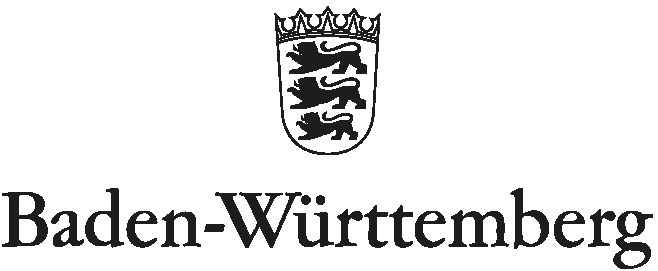 STAATLICHES SCHULAMT TÜBINGENAntrag der Erziehungsberechtigtenzur Aufnahme ihres Kindes in einen SchulkindergartenBitte bis spätestens zum 31.03. eines jeden Jahres am Staatliches Schulamt Tübingen stellenFormular 3 Sonderpädagogik Antrag zur Aufnahme in einen Schulkindergarten Sonstiges      Ich bin/ Wir sind damit einverstanden, dass das Staatliche Schulamt Tübingen bzw. die beauftragten Lehrkräfte Daten, Berichte und Unterlagen über mein/ unser Kind zur Verfügung gestellt bekommen bzw. besprechen und austauschen dürfen. Alle Informationen werden vertraulich behandelt. Die Schweigepflichtentbindung bezieht sich auf folgende Ansprechpartner und Unterlagen Die Schweigepflichtentbindung endet zum _________________________Davor kann dieses Einverständnis jederzeit ohne Angaben von Gründen, in Teilen oder komplett, formlos widerrufen werden. Ort, Datum                        			Unterschrift d. Erziehungsberechtigten1. Angaben zur Person des Kindes 1. Angaben zur Person des Kindes 1. Angaben zur Person des Kindes 1. Angaben zur Person des Kindes 1. Angaben zur Person des Kindes 1. Angaben zur Person des Kindes 1. Angaben zur Person des Kindes 1. Angaben zur Person des Kindes Name, Vorname(n)Name, Vorname(n)Name, Vorname(n)Name, Vorname(n)	Mädchen	Junge	divers	Mädchen	Junge	diversgeb. amgeb. amNationalitätNationalitätNationalitätNationalitätGeburtsortGeburtsortGeburtsortGeburtsortErziehungsberechtigt sind/ist:	beide Elternteile		Mutter		Vater		     Erziehungsberechtigt sind/ist:	beide Elternteile		Mutter		Vater		     Erziehungsberechtigt sind/ist:	beide Elternteile		Mutter		Vater		     Erziehungsberechtigt sind/ist:	beide Elternteile		Mutter		Vater		     Erziehungsberechtigt sind/ist:	beide Elternteile		Mutter		Vater		     Erziehungsberechtigt sind/ist:	beide Elternteile		Mutter		Vater		     Erziehungsberechtigt sind/ist:	beide Elternteile		Mutter		Vater		     Erziehungsberechtigt sind/ist:	beide Elternteile		Mutter		Vater		     Aktuelle Adresse/n des/der ErziehungsberechtigtenAktuelle Adresse/n des/der ErziehungsberechtigtenAktuelle Adresse/n des/der ErziehungsberechtigtenAktuelle Adresse/n des/der ErziehungsberechtigtenAktuelle Adresse/n des/der ErziehungsberechtigtenAktuelle Adresse/n des/der ErziehungsberechtigtenAktuelle Adresse/n des/der ErziehungsberechtigtenAktuelle Adresse/n des/der ErziehungsberechtigtenName, VornameStraße/Nr.Straße/Nr.Postleitzahl/Ort Postleitzahl/Ort Tel. Tel. E-Mail 2. Vorschulische Einrichtungen2. Vorschulische Einrichtungen2. Vorschulische Einrichtungen2. Vorschulische Einrichtungen2. Vorschulische Einrichtungen2. Vorschulische Einrichtungen2. Vorschulische Einrichtungen2. Vorschulische EinrichtungenName und Anschrift der aktuell besuchten vorschulischen EinrichtungName und Anschrift der aktuell besuchten vorschulischen EinrichtungName und Anschrift der aktuell besuchten vorschulischen EinrichtungName und Anschrift der aktuell besuchten vorschulischen EinrichtungName und Anschrift der aktuell besuchten vorschulischen EinrichtungName und Anschrift der aktuell besuchten vorschulischen EinrichtungName und Anschrift der aktuell besuchten vorschulischen EinrichtungName und Anschrift der aktuell besuchten vorschulischen Einrichtungbisher besuchte vorschulische Einrichtung(en):bisher besuchte vorschulische Einrichtung(en):bisher besuchte vorschulische Einrichtung(en):bisher besuchte vorschulische Einrichtung(en):bisher besuchte vorschulische Einrichtung(en):bisher besuchte vorschulische Einrichtung(en):bisher besuchte vorschulische Einrichtung(en):bisher besuchte vorschulische Einrichtung(en):ZeitraumZeitraumEinrichtungEinrichtungEinrichtungEinrichtungEinrichtungggf. Ansprechperson3. Aus welchen Gründen soll bei Ihrem Kind geprüft werden, ob es in einen Schulkindergarten aufgenommen werden kann?3. Aus welchen Gründen soll bei Ihrem Kind geprüft werden, ob es in einen Schulkindergarten aufgenommen werden kann?3. Aus welchen Gründen soll bei Ihrem Kind geprüft werden, ob es in einen Schulkindergarten aufgenommen werden kann?3. Aus welchen Gründen soll bei Ihrem Kind geprüft werden, ob es in einen Schulkindergarten aufgenommen werden kann?3. Aus welchen Gründen soll bei Ihrem Kind geprüft werden, ob es in einen Schulkindergarten aufgenommen werden kann?3. Aus welchen Gründen soll bei Ihrem Kind geprüft werden, ob es in einen Schulkindergarten aufgenommen werden kann?Bitte begründen Sie Ihren Aufnahmewunsch (beispielsweise durch Diagnosen, vorhandene Sinnesschädigungen, bisheriger Entwicklungsverlauf, aktuelle Situation in der Tageseinrichtung)Bitte begründen Sie Ihren Aufnahmewunsch (beispielsweise durch Diagnosen, vorhandene Sinnesschädigungen, bisheriger Entwicklungsverlauf, aktuelle Situation in der Tageseinrichtung)Bitte begründen Sie Ihren Aufnahmewunsch (beispielsweise durch Diagnosen, vorhandene Sinnesschädigungen, bisheriger Entwicklungsverlauf, aktuelle Situation in der Tageseinrichtung)Bitte begründen Sie Ihren Aufnahmewunsch (beispielsweise durch Diagnosen, vorhandene Sinnesschädigungen, bisheriger Entwicklungsverlauf, aktuelle Situation in der Tageseinrichtung)Bitte begründen Sie Ihren Aufnahmewunsch (beispielsweise durch Diagnosen, vorhandene Sinnesschädigungen, bisheriger Entwicklungsverlauf, aktuelle Situation in der Tageseinrichtung)Bitte begründen Sie Ihren Aufnahmewunsch (beispielsweise durch Diagnosen, vorhandene Sinnesschädigungen, bisheriger Entwicklungsverlauf, aktuelle Situation in der Tageseinrichtung)4. Bisherige eingeschaltete Fachdienstez. B. Frühförderung, Inklusionsassistenz, Therapeuten, Sozialpädiatrisches Zentrum (SPZ), Kinderklinik, Gesundheitsamt, Jugendhilfe, Erziehungsberatungsstelle …Liegt Ihnen ein Bericht vor, fügen Sie ihn bitte dem Antrag bei. 4. Bisherige eingeschaltete Fachdienstez. B. Frühförderung, Inklusionsassistenz, Therapeuten, Sozialpädiatrisches Zentrum (SPZ), Kinderklinik, Gesundheitsamt, Jugendhilfe, Erziehungsberatungsstelle …Liegt Ihnen ein Bericht vor, fügen Sie ihn bitte dem Antrag bei. 4. Bisherige eingeschaltete Fachdienstez. B. Frühförderung, Inklusionsassistenz, Therapeuten, Sozialpädiatrisches Zentrum (SPZ), Kinderklinik, Gesundheitsamt, Jugendhilfe, Erziehungsberatungsstelle …Liegt Ihnen ein Bericht vor, fügen Sie ihn bitte dem Antrag bei. 4. Bisherige eingeschaltete Fachdienstez. B. Frühförderung, Inklusionsassistenz, Therapeuten, Sozialpädiatrisches Zentrum (SPZ), Kinderklinik, Gesundheitsamt, Jugendhilfe, Erziehungsberatungsstelle …Liegt Ihnen ein Bericht vor, fügen Sie ihn bitte dem Antrag bei. 4. Bisherige eingeschaltete Fachdienstez. B. Frühförderung, Inklusionsassistenz, Therapeuten, Sozialpädiatrisches Zentrum (SPZ), Kinderklinik, Gesundheitsamt, Jugendhilfe, Erziehungsberatungsstelle …Liegt Ihnen ein Bericht vor, fügen Sie ihn bitte dem Antrag bei. 4. Bisherige eingeschaltete Fachdienstez. B. Frühförderung, Inklusionsassistenz, Therapeuten, Sozialpädiatrisches Zentrum (SPZ), Kinderklinik, Gesundheitsamt, Jugendhilfe, Erziehungsberatungsstelle …Liegt Ihnen ein Bericht vor, fügen Sie ihn bitte dem Antrag bei. FachdienstFachdienstFachdienstAnsprechpersonTätig von …. bis?Ggf. Bericht mit Datum5. Durch wen wurden Sie hinsichtlich des Schulkindergartens beraten? 5. Durch wen wurden Sie hinsichtlich des Schulkindergartens beraten? 5. Durch wen wurden Sie hinsichtlich des Schulkindergartens beraten? 5. Durch wen wurden Sie hinsichtlich des Schulkindergartens beraten? 5. Durch wen wurden Sie hinsichtlich des Schulkindergartens beraten? 5. Durch wen wurden Sie hinsichtlich des Schulkindergartens beraten? 	Schulkindergarten 	Sonderpädagogische Frühförderung    Interdisziplinäre Frühförderstelle   Heilpädagogischer Fachdienst   Logopädie  /  Kinderarzt  /  SPZ  /         	Schulkindergarten 	Sonderpädagogische Frühförderung    Interdisziplinäre Frühförderstelle   Heilpädagogischer Fachdienst   Logopädie  /  Kinderarzt  /  SPZ  /         	Schulkindergarten 	Sonderpädagogische Frühförderung    Interdisziplinäre Frühförderstelle   Heilpädagogischer Fachdienst   Logopädie  /  Kinderarzt  /  SPZ  /         	Schulkindergarten 	Sonderpädagogische Frühförderung    Interdisziplinäre Frühförderstelle   Heilpädagogischer Fachdienst   Logopädie  /  Kinderarzt  /  SPZ  /         	Schulkindergarten 	Sonderpädagogische Frühförderung    Interdisziplinäre Frühförderstelle   Heilpädagogischer Fachdienst   Logopädie  /  Kinderarzt  /  SPZ  /         	Schulkindergarten 	Sonderpädagogische Frühförderung    Interdisziplinäre Frühförderstelle   Heilpädagogischer Fachdienst   Logopädie  /  Kinderarzt  /  SPZ  /         6. Wird die Möglichkeit des Besuchs des Schulkindergartens festgestellt, wünschen Sie für o.g. Kind die Aufnahme in folgenden Schulkindergarten6. Wird die Möglichkeit des Besuchs des Schulkindergartens festgestellt, wünschen Sie für o.g. Kind die Aufnahme in folgenden Schulkindergarten6. Wird die Möglichkeit des Besuchs des Schulkindergartens festgestellt, wünschen Sie für o.g. Kind die Aufnahme in folgenden Schulkindergarten6. Wird die Möglichkeit des Besuchs des Schulkindergartens festgestellt, wünschen Sie für o.g. Kind die Aufnahme in folgenden Schulkindergarten6. Wird die Möglichkeit des Besuchs des Schulkindergartens festgestellt, wünschen Sie für o.g. Kind die Aufnahme in folgenden Schulkindergarten6. Wird die Möglichkeit des Besuchs des Schulkindergartens festgestellt, wünschen Sie für o.g. Kind die Aufnahme in folgenden SchulkindergartenSchulkindergarten:  Name und Ort      Welchen Förderschwerpunkt sehen Sie beim Ihrem Kind? Geistige Entwicklung   Körperliche Entwicklung   Sprache  Lernen Emotionale und soziale Entwicklung  unklarSchulkindergarten:  Name und Ort      Welchen Förderschwerpunkt sehen Sie beim Ihrem Kind? Geistige Entwicklung   Körperliche Entwicklung   Sprache  Lernen Emotionale und soziale Entwicklung  unklarSchulkindergarten:  Name und Ort      Welchen Förderschwerpunkt sehen Sie beim Ihrem Kind? Geistige Entwicklung   Körperliche Entwicklung   Sprache  Lernen Emotionale und soziale Entwicklung  unklarSchulkindergarten:  Name und Ort      Welchen Förderschwerpunkt sehen Sie beim Ihrem Kind? Geistige Entwicklung   Körperliche Entwicklung   Sprache  Lernen Emotionale und soziale Entwicklung  unklarSchulkindergarten:  Name und Ort      Welchen Förderschwerpunkt sehen Sie beim Ihrem Kind? Geistige Entwicklung   Körperliche Entwicklung   Sprache  Lernen Emotionale und soziale Entwicklung  unklarSchulkindergarten:  Name und Ort      Welchen Förderschwerpunkt sehen Sie beim Ihrem Kind? Geistige Entwicklung   Körperliche Entwicklung   Sprache  Lernen Emotionale und soziale Entwicklung  unklar7. Ich bin/ Wir sind einverstanden, dass bei Bedarf der zuständige Träger der Eingliederungshilfe über den Antrag informiert wird7. Ich bin/ Wir sind einverstanden, dass bei Bedarf der zuständige Träger der Eingliederungshilfe über den Antrag informiert wird7. Ich bin/ Wir sind einverstanden, dass bei Bedarf der zuständige Träger der Eingliederungshilfe über den Antrag informiert wird7. Ich bin/ Wir sind einverstanden, dass bei Bedarf der zuständige Träger der Eingliederungshilfe über den Antrag informiert wird7. Ich bin/ Wir sind einverstanden, dass bei Bedarf der zuständige Träger der Eingliederungshilfe über den Antrag informiert wird7. Ich bin/ Wir sind einverstanden, dass bei Bedarf der zuständige Träger der Eingliederungshilfe über den Antrag informiert wird	Ich bin / wir sind damit einverstanden. 	Ich bin / wir sind damit einverstanden. 	Ich bin / wir sind damit einverstanden. 	Ich bin / wir sind damit einverstanden. 	Ich bin / wir sind damit einverstanden. 	Ich bin / wir sind damit einverstanden. 8. Unterschrift der Erziehungsberechtigten 8. Unterschrift der Erziehungsberechtigten 8. Unterschrift der Erziehungsberechtigten 8. Unterschrift der Erziehungsberechtigten 8. Unterschrift der Erziehungsberechtigten 8. Unterschrift der Erziehungsberechtigten Ort, Datum Unterschrift aller ErziehungsberechtigtenUnterschrift aller ErziehungsberechtigtenUnterschrift aller ErziehungsberechtigtenUnterschrift aller Erziehungsberechtigten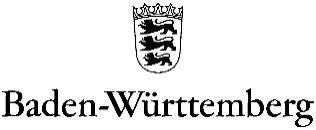 Staatliches Schulamt TübingenEntbindung von der SchweigepflichtName des Kindes:                                                                        geb.:      Name d. Erziehungsberechtigten:      InstitutionName der Institutionggf. (gewünschte) Ansprechpartner KlinikJa Nein Arzt (Entbindung von der ärztlichen Schweigepflicht)Ja Nein TherapeutenJa Nein FrühförderungJa Nein Sonderpädagogischer DienstJa Nein KindertageseinrichtungJa Nein SchulenJa Nein JugendamtJa Nein Eingliederungshilfe Ja Nein Gesundheitsamt (Entbindung  von der ärztlichen Schweigepflicht)Ja Nein BeratungsstelleJa Nein Ja Nein Ja Nein 